Publicado en  el 07/12/2016 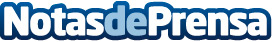 El paro sube en noviembre y se sigue en la cola de EuropaSegún los datos divulgados hoy por el Ministerio de Empleo, noviembre no ha sido un buen mes para el empleo: ha subido el paro y ha bajado la afiliación a la Seguridad Social. Es la primera vez en tres años que sube el paro en un mes de noviembre, dato que nos ha sorprendido y, en cierta medida, alarmado un poco a todosDatos de contacto:Nota de prensa publicada en: https://www.notasdeprensa.es/el-paro-sube-en-noviembre-y-se-sigue-en-la Categorias: Derecho Finanzas Recursos humanos http://www.notasdeprensa.es